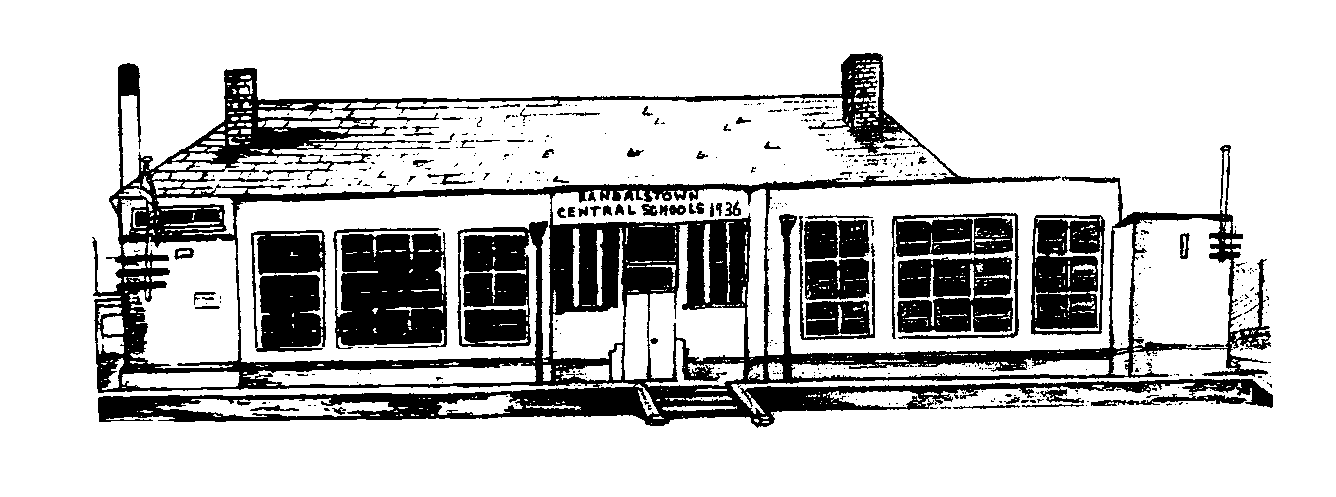 ContextIntroduction Randalstown Central Primary School is committed to equality and inclusion.  We recognise the value of diverse environments and strive to promote a culture in which all pupils, staff and members of the school community are welcomed and supported to fulfil their potential, irrespective of their background or personal characteristics.  We are committed to an ethos and culture of inclusion in our school for all pupils, irrespective of race, religion/belief, political views, disability, SEN status, gender, gender identity (e.g. transgender) and/or sexual orientation (LGBTQ+).Randalstown Central Primary School is an inclusive school where we focus on the well-being and progress of all our children and young people and where all members of our school community are of equal worth. We recognise, respect and value difference and understand that diversity is a strength that enriches our lives. We take account of differences and strive to remove any barriers to learning and development.We oppose all forms of unlawful and unfair discrimination and bullying and harassment.  As a school community, we recognise the need to champion equality and ensure inclusion for all pupils in the full life of our school; where appropriate making necessary adjustments to enable everyone’s participation.  Randalstown Central Primary School believes that education (both formal and informal learning) is fundamental to equality of opportunity. It prepares young people for life and is a powerful influence on access to and advancement in employment. All young people should be able to learn and develop fully in a truly diverse and inclusive environment.  All our policies and practices are fully inclusive and supportive of a welcoming culture for all communities; this is evidenced in our practices and procedures.  Mission and ValuesRandalstown Central Primary School…Values ALL individuals as equalsSees the relevance and importance of a structured curriculumSees the need for everyone to develop a good standard of work and behaviourEquality and Inclusion – School Policies 
Through this policy, and the wider practices within Randalstown Central Primary School we seek to empower our pupils to embrace diversity and challenge discrimination. We equip our Governors and staff to fulfil their legal responsibilities, ensure that our school’s safeguarding procedures are comprehensive and inclusive and enable robust monitoring of our progress as a school. Inclusion underpins all our school policies.  As part of our overall school policy development there are a number of policies that we must have in place and regularly review to ensure our school is addressing its statutory responsibilities. These include Anti-bullying Policy, Safeguarding Policy, Positive Behaviour Policy, Uniform Policy and Admissions Policy.  Any arising incident will be dealt with by the appropriate policy.  There should never be any grey areas when it comes to young people’s safety and well-being.This is supplemented by a range of other policies that as a school we feel are important to have for our whole school community.  It is our belief that equality and inclusion is central to all of our policies and that we maintain an ethos that welcomes diversity and promotes equal opportunities for all, ensuring all our pupils and their families feel valued and supported and making sure that equality and inclusion is evident in everyday school life. Responsibilities The Randalstown Central Primary School’s Board of Governors have overall responsibility to:‘Promote equality, good relations and diversity and to comply with education and employment legislation and anti-discrimination, human rights and equality legislation that affect its statutory duties in relation to the school’ ‘Every school a good school – the governors role’ (Department of Education NI, August 2019)The Governors have overall responsibility to manage the implementation of equality and diversity in our school.  The Principal is responsible for: 
ensuring policies and procedures are in place to comply with equality legislation; ensuring the school implements policies and practices in line with the principles of equality and inclusion; following the relevant procedures and taking action in cases of unfair discrimination, harassment or bullying; ensuring appropriate training and awareness raising is undertaken with staff;ensuring that appropriate records are kept of any cases of unfair discrimination, harassment or bullying. The School Staff are responsible for: 
putting the school’s equality and inclusion policies and codes into practice; following the relevant procedures and taking action where necessary.developing an inclusive and welcoming environment within the school. The School’s Safeguarding Team (led by the Designated Teacher) will manage the implementation of the policy Pupils/students are responsible for: respecting others in their language and actions; following all of the relevant school policies and codes of conduct in line with the principles of equality and inclusion. How do we promote Equality and Inclusion ?Randalstown Central Primary School promotes equality and inclusion within our school through the following activities:School /Centre Practices The school provides…A whole school approachAn inclusive mission statementA range of resources and teaching approachesAppropriate terminology and languageChallenges to homophobic, transphobic or any other type of bullyingClear expectations about acceptable behaviourRegular updates on Equality and Inclusion to the Board of GovernorsCompromised uniform preferences for pupils.Curriculum Participating in Shared Education Ensuring that staff with specific areas of responsibility consider the implications of Equality and Inclusion Monitoring the Success of the Equality and Inclusion PolicyThe policy will be monitored via a range of methods: 
Reviewed by the School CouncilReviewed by Parents, by questionnairesReviewed by Board of GovernorsComplaint’s ProceduresThe school has a robust and transparent Complaints procedure.  If a complaint is made regarding equality or inclusion, the Complaints process will be fairly and systematically applied. Access to the Complaints procedure can be found on the schools website at https://www.randalstownprimary.com/our-school/policies/Review cycle of policyThe Equality and Inclusion Policy will be reviewed by all stakeholders (see above) and, if required, updated every three years in line with our school policy review cycle. 